ESOGÜ Ders Bilgi Formu Türkçe ve Sosyal Bilimler Eğitimi Bölümü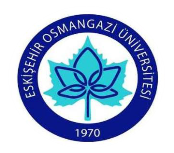 Dersin Öğretim Üyesi:                           								Tarih: DÖNEMGüzDERSİN KODUDERSİN ADISanat ve müze eğitimiYARIYILHAFTALIK DERS SAATİHAFTALIK DERS SAATİHAFTALIK DERS SAATİHAFTALIK DERS SAATİDERSİNDERSİNDERSİNDERSİNDERSİNDERSİNDERSİNYARIYILTeorikUygulamaLaboratuarLaboratuarKredisiKredisiAKTSAKTSTÜRÜTÜRÜDİLİ7 2 0 - -  2 22 2 ZORUNLU (X)  SEÇMELİ ( )ZORUNLU (X)  SEÇMELİ ( )TürkçeDERSİN KATEGORİSİDERSİN KATEGORİSİDERSİN KATEGORİSİDERSİN KATEGORİSİDERSİN KATEGORİSİDERSİN KATEGORİSİDERSİN KATEGORİSİDERSİN KATEGORİSİDERSİN KATEGORİSİDERSİN KATEGORİSİDERSİN KATEGORİSİDERSİN KATEGORİSİMeslek BilgisiMeslek BilgisiMeslek BilgisiAlan BilgisiAlan BilgisiAlan BilgisiGenel KültürGenel KültürGenel KültürGenel KültürSeçmeliSeçmeliXXXGenel Kültür (  )         Alan ( )Genel Kültür (  )         Alan ( )DEĞERLENDİRME ÖLÇÜTLERİDEĞERLENDİRME ÖLÇÜTLERİDEĞERLENDİRME ÖLÇÜTLERİDEĞERLENDİRME ÖLÇÜTLERİDEĞERLENDİRME ÖLÇÜTLERİDEĞERLENDİRME ÖLÇÜTLERİDEĞERLENDİRME ÖLÇÜTLERİDEĞERLENDİRME ÖLÇÜTLERİDEĞERLENDİRME ÖLÇÜTLERİDEĞERLENDİRME ÖLÇÜTLERİDEĞERLENDİRME ÖLÇÜTLERİDEĞERLENDİRME ÖLÇÜTLERİYARIYIL İÇİYARIYIL İÇİYARIYIL İÇİYARIYIL İÇİFaaliyet türüFaaliyet türüFaaliyet türüFaaliyet türüSayıSayıSayı%YARIYIL İÇİYARIYIL İÇİYARIYIL İÇİYARIYIL İÇİI. Ara SınavI. Ara SınavI. Ara SınavI. Ara Sınav11140 YARIYIL İÇİYARIYIL İÇİYARIYIL İÇİYARIYIL İÇİII. Ara SınavII. Ara SınavII. Ara SınavII. Ara SınavYARIYIL İÇİYARIYIL İÇİYARIYIL İÇİYARIYIL İÇİKısa SınavKısa SınavKısa SınavKısa SınavYARIYIL İÇİYARIYIL İÇİYARIYIL İÇİYARIYIL İÇİÖdevÖdevÖdevÖdevYARIYIL İÇİYARIYIL İÇİYARIYIL İÇİYARIYIL İÇİProjeProjeProjeProjeYARIYIL İÇİYARIYIL İÇİYARIYIL İÇİYARIYIL İÇİRaporRaporRaporRaporYARIYIL İÇİYARIYIL İÇİYARIYIL İÇİYARIYIL İÇİDiğer(Sözlü)Diğer(Sözlü)Diğer(Sözlü)Diğer(Sözlü)YARIYIL SONU SINAVIYARIYIL SONU SINAVIYARIYIL SONU SINAVIYARIYIL SONU SINAVI1 1 1  60VARSA ÖNERİLEN ÖNKOŞUL(LAR)VARSA ÖNERİLEN ÖNKOŞUL(LAR)VARSA ÖNERİLEN ÖNKOŞUL(LAR)VARSA ÖNERİLEN ÖNKOŞUL(LAR)DERSİN KISA İÇERİĞİDERSİN KISA İÇERİĞİDERSİN KISA İÇERİĞİDERSİN KISA İÇERİĞİEstetik, yaratıcılık, sanat eleştirisi ve sanat tarihi gibi kavramların tanımlanması; başlangıcından günümüze değin farklı kültürlerde ve dönemlerde ortaya konan sanat eserlerinden örneklerin incelenmesi; çağdaş bir sanat ve estetik anlayışı; müze ve müzenin işlevi; sosyal bilgilerde müzenin eğitim amaçlı kullanımının önemi; müzede sosyal bilgiler öğretimi uygulamaları.Estetik, yaratıcılık, sanat eleştirisi ve sanat tarihi gibi kavramların tanımlanması; başlangıcından günümüze değin farklı kültürlerde ve dönemlerde ortaya konan sanat eserlerinden örneklerin incelenmesi; çağdaş bir sanat ve estetik anlayışı; müze ve müzenin işlevi; sosyal bilgilerde müzenin eğitim amaçlı kullanımının önemi; müzede sosyal bilgiler öğretimi uygulamaları.Estetik, yaratıcılık, sanat eleştirisi ve sanat tarihi gibi kavramların tanımlanması; başlangıcından günümüze değin farklı kültürlerde ve dönemlerde ortaya konan sanat eserlerinden örneklerin incelenmesi; çağdaş bir sanat ve estetik anlayışı; müze ve müzenin işlevi; sosyal bilgilerde müzenin eğitim amaçlı kullanımının önemi; müzede sosyal bilgiler öğretimi uygulamaları.Estetik, yaratıcılık, sanat eleştirisi ve sanat tarihi gibi kavramların tanımlanması; başlangıcından günümüze değin farklı kültürlerde ve dönemlerde ortaya konan sanat eserlerinden örneklerin incelenmesi; çağdaş bir sanat ve estetik anlayışı; müze ve müzenin işlevi; sosyal bilgilerde müzenin eğitim amaçlı kullanımının önemi; müzede sosyal bilgiler öğretimi uygulamaları.Estetik, yaratıcılık, sanat eleştirisi ve sanat tarihi gibi kavramların tanımlanması; başlangıcından günümüze değin farklı kültürlerde ve dönemlerde ortaya konan sanat eserlerinden örneklerin incelenmesi; çağdaş bir sanat ve estetik anlayışı; müze ve müzenin işlevi; sosyal bilgilerde müzenin eğitim amaçlı kullanımının önemi; müzede sosyal bilgiler öğretimi uygulamaları.Estetik, yaratıcılık, sanat eleştirisi ve sanat tarihi gibi kavramların tanımlanması; başlangıcından günümüze değin farklı kültürlerde ve dönemlerde ortaya konan sanat eserlerinden örneklerin incelenmesi; çağdaş bir sanat ve estetik anlayışı; müze ve müzenin işlevi; sosyal bilgilerde müzenin eğitim amaçlı kullanımının önemi; müzede sosyal bilgiler öğretimi uygulamaları.Estetik, yaratıcılık, sanat eleştirisi ve sanat tarihi gibi kavramların tanımlanması; başlangıcından günümüze değin farklı kültürlerde ve dönemlerde ortaya konan sanat eserlerinden örneklerin incelenmesi; çağdaş bir sanat ve estetik anlayışı; müze ve müzenin işlevi; sosyal bilgilerde müzenin eğitim amaçlı kullanımının önemi; müzede sosyal bilgiler öğretimi uygulamaları.Estetik, yaratıcılık, sanat eleştirisi ve sanat tarihi gibi kavramların tanımlanması; başlangıcından günümüze değin farklı kültürlerde ve dönemlerde ortaya konan sanat eserlerinden örneklerin incelenmesi; çağdaş bir sanat ve estetik anlayışı; müze ve müzenin işlevi; sosyal bilgilerde müzenin eğitim amaçlı kullanımının önemi; müzede sosyal bilgiler öğretimi uygulamaları.DERSİN AMAÇLARIDERSİN AMAÇLARIDERSİN AMAÇLARIDERSİN AMAÇLARIBu dersin amacı, temel sanat kavramlarını, belli başlı sanat kuramları ve akımlarını öğreterek, öğretmen adaylarının öğrenim verecekleri öğretim kademelerinde sanat yoluyla eğitimin nasıl olması gerektiği konusunda farkındalık kazanmalarını sağlamak. Ayrıca müzelerin önemini, gerekliliğini, işlevlerini, çeşitlerini açıklayabilme ve müze-eğitim projeleri gerçekleştirebilmektir.Bu dersin amacı, temel sanat kavramlarını, belli başlı sanat kuramları ve akımlarını öğreterek, öğretmen adaylarının öğrenim verecekleri öğretim kademelerinde sanat yoluyla eğitimin nasıl olması gerektiği konusunda farkındalık kazanmalarını sağlamak. Ayrıca müzelerin önemini, gerekliliğini, işlevlerini, çeşitlerini açıklayabilme ve müze-eğitim projeleri gerçekleştirebilmektir.Bu dersin amacı, temel sanat kavramlarını, belli başlı sanat kuramları ve akımlarını öğreterek, öğretmen adaylarının öğrenim verecekleri öğretim kademelerinde sanat yoluyla eğitimin nasıl olması gerektiği konusunda farkındalık kazanmalarını sağlamak. Ayrıca müzelerin önemini, gerekliliğini, işlevlerini, çeşitlerini açıklayabilme ve müze-eğitim projeleri gerçekleştirebilmektir.Bu dersin amacı, temel sanat kavramlarını, belli başlı sanat kuramları ve akımlarını öğreterek, öğretmen adaylarının öğrenim verecekleri öğretim kademelerinde sanat yoluyla eğitimin nasıl olması gerektiği konusunda farkındalık kazanmalarını sağlamak. Ayrıca müzelerin önemini, gerekliliğini, işlevlerini, çeşitlerini açıklayabilme ve müze-eğitim projeleri gerçekleştirebilmektir.Bu dersin amacı, temel sanat kavramlarını, belli başlı sanat kuramları ve akımlarını öğreterek, öğretmen adaylarının öğrenim verecekleri öğretim kademelerinde sanat yoluyla eğitimin nasıl olması gerektiği konusunda farkındalık kazanmalarını sağlamak. Ayrıca müzelerin önemini, gerekliliğini, işlevlerini, çeşitlerini açıklayabilme ve müze-eğitim projeleri gerçekleştirebilmektir.Bu dersin amacı, temel sanat kavramlarını, belli başlı sanat kuramları ve akımlarını öğreterek, öğretmen adaylarının öğrenim verecekleri öğretim kademelerinde sanat yoluyla eğitimin nasıl olması gerektiği konusunda farkındalık kazanmalarını sağlamak. Ayrıca müzelerin önemini, gerekliliğini, işlevlerini, çeşitlerini açıklayabilme ve müze-eğitim projeleri gerçekleştirebilmektir.Bu dersin amacı, temel sanat kavramlarını, belli başlı sanat kuramları ve akımlarını öğreterek, öğretmen adaylarının öğrenim verecekleri öğretim kademelerinde sanat yoluyla eğitimin nasıl olması gerektiği konusunda farkındalık kazanmalarını sağlamak. Ayrıca müzelerin önemini, gerekliliğini, işlevlerini, çeşitlerini açıklayabilme ve müze-eğitim projeleri gerçekleştirebilmektir.Bu dersin amacı, temel sanat kavramlarını, belli başlı sanat kuramları ve akımlarını öğreterek, öğretmen adaylarının öğrenim verecekleri öğretim kademelerinde sanat yoluyla eğitimin nasıl olması gerektiği konusunda farkındalık kazanmalarını sağlamak. Ayrıca müzelerin önemini, gerekliliğini, işlevlerini, çeşitlerini açıklayabilme ve müze-eğitim projeleri gerçekleştirebilmektir.DERSİN MESLEK EĞİTİMİNİ SAĞLAMAYA YÖNELİK KATKISIDERSİN MESLEK EĞİTİMİNİ SAĞLAMAYA YÖNELİK KATKISIDERSİN MESLEK EĞİTİMİNİ SAĞLAMAYA YÖNELİK KATKISIDERSİN MESLEK EĞİTİMİNİ SAĞLAMAYA YÖNELİK KATKISIDERSİN ÖĞRENİM ÇIKTILARIDERSİN ÖĞRENİM ÇIKTILARIDERSİN ÖĞRENİM ÇIKTILARIDERSİN ÖĞRENİM ÇIKTILARIAntik Dönemden 20. yüzyılın ortalarına kadar sanat kuramlarını, sanat akımlarını açıklar.Temel sanat kavramlarını kullanarak sanat okuryazarlığını geliştirir.Estetik, sanat felsefesi, sanat sosyolojisi sanat disiplinlerinin birbirleriyle ilişkisini kurar.Sanatın eğitimle ilişkisini uygun etkinlikler düzenleyerek kurar.Sanatın, çocuğun gelişimindeki önemine, gerekliliğine inanır.Tarihi mekanların kültür ve toplum açısından taşıdığı değerleri kavrar.Çağdaş toplumlarda müzelerin toplumsal yaşama ve eğitime katkılarını öğrenir.Müzeciliğin tarihi, türleri, amaçları ve işlevleriyle ilgili bilgileri açıklar.Müzenin toplum ve eğitimle ilişkilerini değerlendirir.Antik Dönemden 20. yüzyılın ortalarına kadar sanat kuramlarını, sanat akımlarını açıklar.Temel sanat kavramlarını kullanarak sanat okuryazarlığını geliştirir.Estetik, sanat felsefesi, sanat sosyolojisi sanat disiplinlerinin birbirleriyle ilişkisini kurar.Sanatın eğitimle ilişkisini uygun etkinlikler düzenleyerek kurar.Sanatın, çocuğun gelişimindeki önemine, gerekliliğine inanır.Tarihi mekanların kültür ve toplum açısından taşıdığı değerleri kavrar.Çağdaş toplumlarda müzelerin toplumsal yaşama ve eğitime katkılarını öğrenir.Müzeciliğin tarihi, türleri, amaçları ve işlevleriyle ilgili bilgileri açıklar.Müzenin toplum ve eğitimle ilişkilerini değerlendirir.Antik Dönemden 20. yüzyılın ortalarına kadar sanat kuramlarını, sanat akımlarını açıklar.Temel sanat kavramlarını kullanarak sanat okuryazarlığını geliştirir.Estetik, sanat felsefesi, sanat sosyolojisi sanat disiplinlerinin birbirleriyle ilişkisini kurar.Sanatın eğitimle ilişkisini uygun etkinlikler düzenleyerek kurar.Sanatın, çocuğun gelişimindeki önemine, gerekliliğine inanır.Tarihi mekanların kültür ve toplum açısından taşıdığı değerleri kavrar.Çağdaş toplumlarda müzelerin toplumsal yaşama ve eğitime katkılarını öğrenir.Müzeciliğin tarihi, türleri, amaçları ve işlevleriyle ilgili bilgileri açıklar.Müzenin toplum ve eğitimle ilişkilerini değerlendirir.Antik Dönemden 20. yüzyılın ortalarına kadar sanat kuramlarını, sanat akımlarını açıklar.Temel sanat kavramlarını kullanarak sanat okuryazarlığını geliştirir.Estetik, sanat felsefesi, sanat sosyolojisi sanat disiplinlerinin birbirleriyle ilişkisini kurar.Sanatın eğitimle ilişkisini uygun etkinlikler düzenleyerek kurar.Sanatın, çocuğun gelişimindeki önemine, gerekliliğine inanır.Tarihi mekanların kültür ve toplum açısından taşıdığı değerleri kavrar.Çağdaş toplumlarda müzelerin toplumsal yaşama ve eğitime katkılarını öğrenir.Müzeciliğin tarihi, türleri, amaçları ve işlevleriyle ilgili bilgileri açıklar.Müzenin toplum ve eğitimle ilişkilerini değerlendirir.Antik Dönemden 20. yüzyılın ortalarına kadar sanat kuramlarını, sanat akımlarını açıklar.Temel sanat kavramlarını kullanarak sanat okuryazarlığını geliştirir.Estetik, sanat felsefesi, sanat sosyolojisi sanat disiplinlerinin birbirleriyle ilişkisini kurar.Sanatın eğitimle ilişkisini uygun etkinlikler düzenleyerek kurar.Sanatın, çocuğun gelişimindeki önemine, gerekliliğine inanır.Tarihi mekanların kültür ve toplum açısından taşıdığı değerleri kavrar.Çağdaş toplumlarda müzelerin toplumsal yaşama ve eğitime katkılarını öğrenir.Müzeciliğin tarihi, türleri, amaçları ve işlevleriyle ilgili bilgileri açıklar.Müzenin toplum ve eğitimle ilişkilerini değerlendirir.Antik Dönemden 20. yüzyılın ortalarına kadar sanat kuramlarını, sanat akımlarını açıklar.Temel sanat kavramlarını kullanarak sanat okuryazarlığını geliştirir.Estetik, sanat felsefesi, sanat sosyolojisi sanat disiplinlerinin birbirleriyle ilişkisini kurar.Sanatın eğitimle ilişkisini uygun etkinlikler düzenleyerek kurar.Sanatın, çocuğun gelişimindeki önemine, gerekliliğine inanır.Tarihi mekanların kültür ve toplum açısından taşıdığı değerleri kavrar.Çağdaş toplumlarda müzelerin toplumsal yaşama ve eğitime katkılarını öğrenir.Müzeciliğin tarihi, türleri, amaçları ve işlevleriyle ilgili bilgileri açıklar.Müzenin toplum ve eğitimle ilişkilerini değerlendirir.Antik Dönemden 20. yüzyılın ortalarına kadar sanat kuramlarını, sanat akımlarını açıklar.Temel sanat kavramlarını kullanarak sanat okuryazarlığını geliştirir.Estetik, sanat felsefesi, sanat sosyolojisi sanat disiplinlerinin birbirleriyle ilişkisini kurar.Sanatın eğitimle ilişkisini uygun etkinlikler düzenleyerek kurar.Sanatın, çocuğun gelişimindeki önemine, gerekliliğine inanır.Tarihi mekanların kültür ve toplum açısından taşıdığı değerleri kavrar.Çağdaş toplumlarda müzelerin toplumsal yaşama ve eğitime katkılarını öğrenir.Müzeciliğin tarihi, türleri, amaçları ve işlevleriyle ilgili bilgileri açıklar.Müzenin toplum ve eğitimle ilişkilerini değerlendirir.Antik Dönemden 20. yüzyılın ortalarına kadar sanat kuramlarını, sanat akımlarını açıklar.Temel sanat kavramlarını kullanarak sanat okuryazarlığını geliştirir.Estetik, sanat felsefesi, sanat sosyolojisi sanat disiplinlerinin birbirleriyle ilişkisini kurar.Sanatın eğitimle ilişkisini uygun etkinlikler düzenleyerek kurar.Sanatın, çocuğun gelişimindeki önemine, gerekliliğine inanır.Tarihi mekanların kültür ve toplum açısından taşıdığı değerleri kavrar.Çağdaş toplumlarda müzelerin toplumsal yaşama ve eğitime katkılarını öğrenir.Müzeciliğin tarihi, türleri, amaçları ve işlevleriyle ilgili bilgileri açıklar.Müzenin toplum ve eğitimle ilişkilerini değerlendirir.TEMEL DERS KİTABITEMEL DERS KİTABITEMEL DERS KİTABITEMEL DERS KİTABIKaynak olarak öğrencilerin ilgi ve seviyelerine uygun akademik makaleler sunulacaktır.Kaynak olarak öğrencilerin ilgi ve seviyelerine uygun akademik makaleler sunulacaktır.Kaynak olarak öğrencilerin ilgi ve seviyelerine uygun akademik makaleler sunulacaktır.Kaynak olarak öğrencilerin ilgi ve seviyelerine uygun akademik makaleler sunulacaktır.Kaynak olarak öğrencilerin ilgi ve seviyelerine uygun akademik makaleler sunulacaktır.Kaynak olarak öğrencilerin ilgi ve seviyelerine uygun akademik makaleler sunulacaktır.Kaynak olarak öğrencilerin ilgi ve seviyelerine uygun akademik makaleler sunulacaktır.Kaynak olarak öğrencilerin ilgi ve seviyelerine uygun akademik makaleler sunulacaktır.YARDIMCI KAYNAKLARYARDIMCI KAYNAKLARYARDIMCI KAYNAKLARYARDIMCI KAYNAKLARDERSTE GEREKLİ ARAÇ VE GEREÇLERDERSTE GEREKLİ ARAÇ VE GEREÇLERDERSTE GEREKLİ ARAÇ VE GEREÇLERDERSTE GEREKLİ ARAÇ VE GEREÇLERDERSİN HAFTALIK PLANIDERSİN HAFTALIK PLANIHAFTAİŞLENEN KONULAR1. haftaTemel Kavramlar: Estetik, Sanat Felsefesi, Sanat Sosyolojisi; Sanat Eleştirisi, Güzel, Hoş, Beğeni kavramları2. haftaSanat Nedir, Estetik Nedir? Sanat ve estetik konusunda temel kavramlar3. hafta Başlıca Sanat Alanları; (Görsel? İşitsel) (resim, heykel, mimari, edebiyat, müzik ile birlikte; fotoğraf, tiyatro, sinema, bale vs.)4. hafta Sanat eğitimi sanat eğitiminin gerekliliği ve işlevi çok alanlı sanat eğitimi (sanat tarihi, sanat eleştirisi, estetik ve uygulama)5. haftaYaratıcılık ve görsel algı; sanat eğitiminde yaratıcılık yaratıcı bireyin özellikleri6. haftaYaratıcılığın geliştirilmesi, yaratıcılığı engelleyen etmenler7. haftaMüzelerin eğitim işlevi sanat eğitiminde tarihi mekânların kullanımı ve müzelerin önemi8.HaftaAra sınav9. haftaMüze eğitimine giriş; terim ve kavramlar10. haftaMüzelerin işlevleri ve türleri11. haftaTürkiye’de ve dünyada müzeciliğin tarihsel gelişimi, dünyaca ünlü müzeler12. haftaMüze ve öğrenme; müze ziyareti öncesi hazırlıklar, müze ziyareti ve sonrası süreç ve etkinlikler. Müze rehberi hazırlama çalışması13. haftaMüze ve öğrenme; müze ziyareti öncesi hazırlıklar, müze ziyareti ve sonrası süreç ve etkinlikler. Müze rehberi hazırlama çalışması14. haftaMüze ziyaretinin gerçekleştirilmesi15. hafta16. HaftaFİNAL SINAVI NoPROGRAM ALAN YETERLİLİKLERİ (ÇIKTILARI)321Sosyal Bilgilerin, yaşamı nasıl kolaylaştırdığını açıklayabilme.Xİnsan sevgisi ve evrenselliğin önemini açıklayabilme.XVatan sevgisi edinmede Sosyal Bilgilerin önemini kavrayabilme.XÜlkelerin yönetim biçimlerine uygun birey yetiştirmede Sosyal Bilgilerin önemini fark edebilme.XSosyal Bilgiler eğitimi sayesinde sosyal-siyasal, ekonomik ve kültürel gelişmeleri açıklayabilme.XTarih, Coğrafya, Sosyoloji, Psikoloji, Felsefe, Antropoloji, Arkeoloji, Siyaset ve Ekonomi gibi disiplinlere ilişkin alan bilgisine sahip olabilme.XSosyal bilimlere ilişkin bilgileri bütüncül biçimde kullanabilme.XSosyal Bilgiler eğitimine ilişkin sorunları belirleyerek bilimsel araştırma yapabilme.XÖğrenme öğretme sürecini planlayabilme.XSosyal Bilgiler öğretimi strateji, yöntem ve tekniklerini kullanabilme.XSosyal Bilgiler eğitimine yönelik araç gereçleri tanıma ve kullanabilme.XSosyal Bilgiler eğitiminde yeni teknolojilerden yararlanabilme.XSosyal Bilgiler eğitimine ilişkin toplumsal, bilimsel ve etik değerlere sahip olabilme.XGenel kültür bilgisine sahip olabilme.XMesleki yeterliklerini fark etme, zayıf yönlerini geliştirme çabasında olabilme.XÖzel eğitime gereksinim duyan öğrencileri dikkate alan uygulamalar yapabilme.XAtatürk ilke ve inkılaplarının toplumun siyasal, sosyal, kültürel, ekonomik alanda gelişimine etkilerini ve önemini açıklayabilme.XÖğrencilerin gelişim ve öğrenme özellikleri konusunda bilgi sahibi olma ve ailelerle iş birliği yapabilme.XEtkili iletişim becerilerine sahip olabilme.XMilli bayram ve törenlerin anlam ve öneminin farkına varma, törenlerin yönetim ve organizasyonunu yapabilmeX